Unternehmensberatung GmbH • Rittweg 3/1 • 72070 Tübingen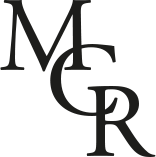 Bewerbung zur Prüfung
Systemischer Business CoachAnredeNameVornameKurzbeschreibungKurzbeschreibungKurzbeschreibungKurzbeschreibungKurzbeschreibungKurzbeschreibungKurzbeschreibungKurzbeschreibungKurzbeschreibungKurzbeschreibungGeburtsdatumGeburtsdatumGeburtsdatumEmail-AdresseEmail-AdresseEmail-AdresseTelefonnummerTelefonnummerTelefonnummerSkype (optional)Skype (optional)Skype (optional)StraßeHausnummerPLZStadtAdresszusatzAdresszusatzHiermit erkläre ich, dass ich die folgenden Prüfungsvoraussetzungen erfülle:Hiermit erkläre ich, dass ich die folgenden Prüfungsvoraussetzungen erfülle:Hiermit erkläre ich, dass ich die folgenden Prüfungsvoraussetzungen erfülle:1.Nachweis einer Coaching-ErstausbildungNachweis einer Coaching-ErstausbildungAIch habe eine erfolgreich abgeschlossene Ausbildung zum systemischen Coach mit Zertifizierung durch die ECA (European Coaching Association).Das Zertifikat habe ich angehängt.Ich habe einen anderen Nachweis angehängt:- oder-- oder-BIch habe eine erfolgreich abgeschlossene Ausbildung zum systemischen Business-Coach im Umfang von mindestens 112 Unterrichtseinheiten. Die Inhalte entsprechen den in den Prüfungsvoraussetzungen festgelegten Inhalten.Das Zertifikat habe ich angehängt.Ich habe einen anderen Nachweis angehängt:Ich habe Zusatzausbildungen und Vertiefungen im Umfang von mindestens 32 Unterrichtseinheiten absolviert.Folgende Nachweise habe ich angehängt:2.Nachweis praktischer FallarbeitNachweis praktischer FallarbeitAIch habe bereits mindestens 15 Coachings eigenständig durchgeführt.Ich habe eine Auflistung von mindestens 15 von mir durchgeführten Coaching-Terminen angehängt, die je Termin folgende Daten enthält: Termin, zeitliche Dauer, Thema, Methode, Namenskürzel des Coaches. - oder-- oder-BIch weise die praktische Fallarbeit durch die schriftliche Protokollierung und Ausarbeitung von mindestens 3 Coachings nach.
Ich habe die Ausarbeitung von mindestens 3 Coachings angehängt. Diese umfassen jeweils mindestens folgende Inhalte: Beschreibung der Ausgangssituation, Ablauf und Vorgehen, Reflexion der eigenen Rolle.
Hiermit erkläre ich, dass ich die angehängte Ausarbeitung eigenständig und ohne fremde Hilfe angefertigt habe.3.Nachweis der beruflichen EignungNachweis der beruflichen EignungIch habe eine Berufsausbildung oder ein Studium erfolgreich abgeschlossen.Ich hänge folgenden Nachweis an:4.Nachweis der BerufserfahrungNachweis der BerufserfahrungNachweis der BerufserfahrungNachweis der BerufserfahrungNachweis der BerufserfahrungIch habe mindestens 3 Jahre Berufserfahrung.Ich habe mindestens 3 Jahre Berufserfahrung.Ich habe mindestens 3 Jahre Berufserfahrung.Ich habe mindestens 3 Jahre Berufserfahrung.Ich hänge folgende(n) Nachweis(e) an:Ich hänge folgende(n) Nachweis(e) an:Ich hänge folgende(n) Nachweis(e) an:Ich hänge folgende(n) Nachweis(e) an:LebenslaufLebenslauf5.AbschlusserklärungAbschlusserklärungAbschlusserklärungAbschlusserklärungAbschlusserklärungHiermit erkläre ich, dass ich alle Angaben wahrheitsgetreu gemacht habe und alle erforderlichen Nachweise angehängt habe.
Hiermit erkläre ich, dass ich alle Angaben wahrheitsgetreu gemacht habe und alle erforderlichen Nachweise angehängt habe.
Hiermit erkläre ich, dass ich alle Angaben wahrheitsgetreu gemacht habe und alle erforderlichen Nachweise angehängt habe.
Hiermit erkläre ich, dass ich alle Angaben wahrheitsgetreu gemacht habe und alle erforderlichen Nachweise angehängt habe.
Ich melde mich verbindlich zum nächsten Prüfungstermin am an.Ich melde mich verbindlich zum nächsten Prüfungstermin am an.Ich melde mich verbindlich zum nächsten Prüfungstermin am an.Ich melde mich verbindlich zum nächsten Prüfungstermin am an.Ort und DatumOrt und DatumOrt und DatumOrt und DatumOrt und DatumUnterschrift